KАРАР                                                                ПОСТАНОВЛЕНИЕОб утверждении Порядка получения муниципальными служащими, замещающими должности муниципальной службы в администрации сельского поселения Мраковский сельсовет муниципального района Гафурийский район Республики Башкортостан, разрешения на участие на безвозмездной основе в управлении некоммерческими организациями.В соответствии с пунктом 3 части 1 статьи 14 Федерального закона от 02марта 2007 г. (в редакции от 26 июля 2017 г.) № 25-ФЗ «О муниципальной службе в Российской Федерации»,ПОСТАНОВЛЯЮ:1. Утвердить прилагаемый Порядок получения муниципальнымислужащими, замещающими должности муниципальной службы в администрациисельского поселения Мраковский сельсовет муниципального районаГафурийский район Республики Башкортостан, разрешения на участие набезвозмездной основе в управлении некоммерческими организациями.2. Обнародовать настоящее постановление на информационном стенде и наофициальном сайте администрации сельского поселения Мраковский сельсовет муниципального района Гафурийский район Республики Башкортостан. 3. Контроль за  исполнением  настоящего постановления оставляю за собой.И.о.главы администрации сельского поселения Мраковский сельсовет муниципального района Гафурийский район     Республики Башкортостан                                                           С.В.ИвановУТВЕРЖДЕНПостановлением и.о. главы администрации                                                                сельского поселения Мраковский сельсовет муниципального района Гафурийский районРеспублики Башкортостанот 14 марта 2019 года № 14ПОРЯДОКполучения муниципальными служащими, замещающими должностимуниципальной службы в администрации сельского поселенияМраковский сельсовет муниципального районаГафурийский район Республики Башкортостан, разрешения на участиена безвозмездной основе в управлении некоммерческими организациями1. Настоящий Порядок разработан в соответствии с пунктом 3 части 1статьи 14 Федерального закона от 02 марта 2007 г. № 25-ФЗ «О муниципальнойслужбе в Российской Федерации» и устанавливает процедуру получениямуниципальными служащими администрации сельского поселения Мраковскийсельсовет муниципального района Гафурийский район Республики Башкортостан(далее – муниципального служащего), разрешения на участие на безвозмезднойоснове в управлении общественной организацией (кроме политической партии),жилищным, жилищно-строительным, гаражным кооперативами, садоводческим,огородническим, дачным потребительским кооперативами, товариществомсобственников недвижимости (далее – некоммерческая организация) в качествеединоличного исполнительного органа или вхождения в состав их коллегиальныхорганов управления.2. Участие муниципального служащего в управлении некоммерческимиорганизациями в качестве единоличного исполнительного органа или вхожденияв состав их коллегиальных органов управления не должно приводить к конфликтуинтересов или возможности возникновения конфликта интересов при исполнениидолжностных обязанностей.3. Заявление о разрешении на участие на безвозмездной основе вуправлении некоммерческой организацией в качестве единоличногоисполнительного органа или вхождения в состав ее коллегиального органауправления (далее – заявление) муниципальный служащий составляет вписьменном виде по форме согласно приложению к настоящему Порядку, инаправляет его в Комиссию по соблюдению требований к служебному поведению муниципальных служащих администрации сельского поселения Мраковский сельсовет  муниципального района Гафурийский район Республики Башкортостан и урегулированию конфликта интересов (далее – Комиссия). К заявлению муниципальный служащий прилагает копию устава некоммерческой организации.4. Комиссия осуществляет регистрацию поступившего заявления в деньего поступления в журнале регистрации заявлений.5. Комиссия осуществляет предварительное рассмотрение заявления иподготовку мотивированного заключения на него на предмет возможностивозникновения конфликта интересов.6. При подготовке мотивированного заключения Комиссия вправепроводить собеседование с муниципальным служащим, представившимзаявление, получать от него письменные пояснения и направлять в установленномпорядке запросы в государственные органы, органы местного самоуправления изаинтересованные организации. Заявление и мотивированное заключение на негов течение семи рабочих дней со дня регистрации заявления передаются нарассмотрение председателю комиссии по соблюдению требований к служебномуповедению муниципальных служащих администрации сельского поселения Мраковский сельсовет муниципального района Гафурийский район Республики Башкортостан и урегулированию конфликта интересов (далее - председатель комиссии). В случае направления запросов срок предварительного рассмотрения заявления может быть продлен по решению председателя комиссии до 45 календарных дней.7. Председатель комиссии в течение пяти рабочих дней со дня поступленияк нему документов рассматривает заявление и мотивированное заключение нанего и по результатам рассмотрения принимает одно из следующий решений:7.1. разрешить муниципальному служащему участие в управлениинекоммерческой организацией;7.2. отказать муниципальному служащему в участии в управлениинекоммерческой организацией.Решение председателя комиссии принимается путем наложения назаявлении резолюции «разрешить» или «отказать».8. Комиссия в течение трех рабочих дней со дня принятия решенияпредседателем комиссии вносит отметку о результатах рассмотрения заявления вжурнал регистрации и информирует муниципального служащего о принятомрешении.9. Заявление с резолюцией председателя комиссии, мотивированноезаключение на него и иные материалы, связанные с рассмотрением заявления(при их наличии), приобщаются к личному делу муниципального служащего.Приложение к Порядку получениямуниципальными служащими, замещающимидолжности муниципальной службы вадминистрации сельского поселения                                                          Мраковский сельсовет муниципальногорайона Гафурийский район РеспубликиБашкортостан, разрешения на участие набезвозмездной основе в управлениинекоммерческими организациями,утвержденному постановлениемадминистрации сельского поселения                                                                       Мраковский сельсовет муниципальногорайона Гафурийский районРеспублики Башкортостанот 14марта 2019 г. № 14Председателю комиссии по соблюдению требований к служебному поведениюмуниципальных служащих администрациисельского поселения Мраковский сельсовет муниципального района Гафурийский район Республики Башкортостан и урегулированию конфликта интересовот _________________________________(наименование замещаемой должности)____________________________________________________________________(фамилия, имя, отчество гражданского служащего)З А Я В Л Е Н И Ео разрешении на участие на безвозмездной основе в управлениинекоммерческой организацией в качестве единоличного исполнительного органа иливхождения в состав ее коллегиального органа управленияВ соответствии с пунктом 3 части 1 статьи 14 Федерального закона от 02 марта 2007 г.№ 25-ФЗ «О муниципальной службе в Российской Федерации» прошу разрешить мнеучаствовать на безвозмездной основе в управлении в качестве единоличного исполнительного органа, вхождения в состав коллегиального органа управления (нужное подчеркнуть)______________________________________________________________________________________________________________________________________________(указать наименование, юридический адрес, ИНН некоммерческой организации)Участие в управлении указанной некоммерческой организацией не повлечетвозникновение или возможность возникновения конфликта интересов.При осуществлении указанной деятельности обязуюсь соблюдать требования,предусмотренные статьей 14 Федерального закона от 02 марта 2007 г. № 25-ФЗ«О муниципальной службе в Российской Федерации».К заявлению прилагаю: ____________________________________________(перечислить приложенные документы)___________ _____________«14» март  2019й.№ 14«14» марта 2019г.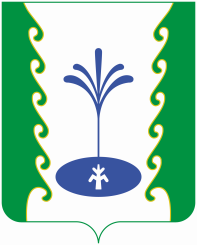 